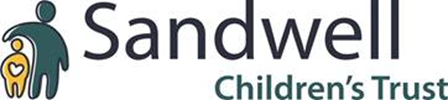 Draft/ Final (draft to be sent with the letter, final to be agreed at the first meeting delete as appropriate) Pre-Proceedings Agreement with ParentsDate of Pre-Proceedings Meeting: Date of Mid Point Review Meeting: Date of Final Meeting: I agree with and understand this plan: Child(ren)’s Name(s) and DOBs:Parent(s) Name(s):Family Network name(s) and other people important to the children: Professional Network’s Name(s):Danger StatementThis is the main worries impacting on your children and the reason why we want you to engage in the pre-proceedings process.ACTION FOR PARENTSAction for you to take as the parent to reduce worries for your childrenWHY? Why do you need to complete this action?WHEN?When should you complete this action by?SAFETY GOALHow will we know this action has happened and if the worries for your child(ren) have reduced?UPDATEAdd Date: Update from Mid-Point Review meeting . ACTIONAction for Sandwell Children’s Trust to take to support you to reduce the worries for your children? WHY?Why do we need to complete the actions?WHEN?When should we start to complete this action? SAFETY GOALHow will we know this action has happened and it the worries for your child(ren) have reduced?UPDATEUpdate from Mid-Point Review meeting.Direct work with the childrenParenting AssessmentFamily Group ConferenceViability Assessments of connected carers Together and Apart Assessment Expert Assessments (Drug and Alcohol Testing/ DNA)ACTIONActions for the other professionals to take, to support you to reduce the worries for your children?WHY?Why do they need to complete the actions?WHEN?When should they start to complete this action?SAFETY GOALHow will we know this action has happened and if the worries for your child(ren) have reduced?UPDATEUpdate from Mid-Point Review meeting.NameRoleSignature Date Parent
Parent Social Worker Team Manager 